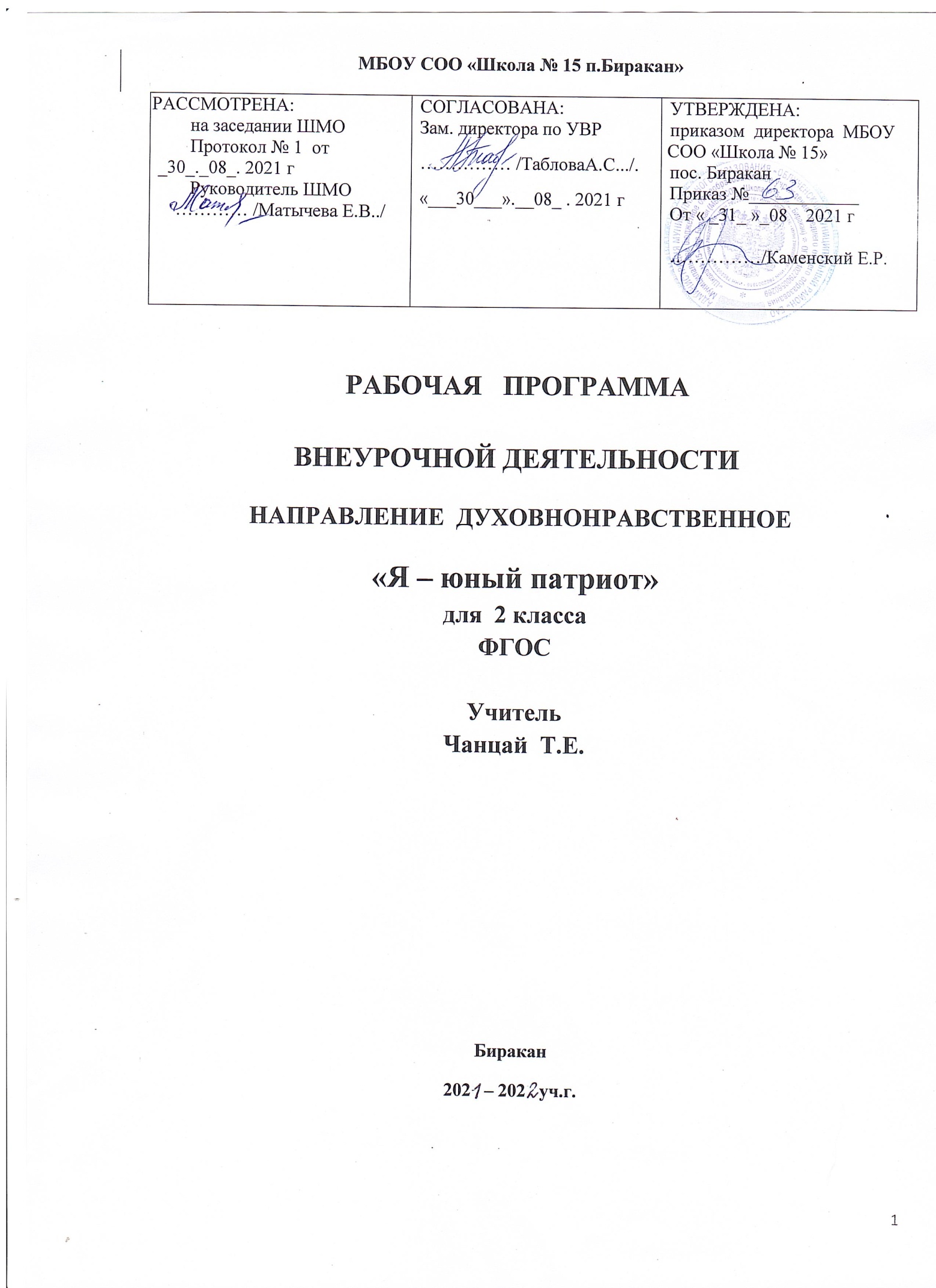 Пояснительная запискак дополнительной образовательной программе «Я -юный патриот » 2 класс -34часа (1 час в неделю)      Программа по патриотическому воспитанию обучающихся начальных классов составлена с учётом новых требований ФГОС НОО к структуре основной образовательной программы начального общего образования .Программа составлена на основе авторской программы по патриотическому воспитанию школьников с инновационным компонентом, разработанную на основе авторской дополнительной образовательной программы по основам детской журналистики для младших школьников «Служу Отечеству пером».           Цели и задачи обучения.Целью патриотического воспитания является формирование у обучающихся высокого патриотического сознания, чувства верности своему Отечеству.Задачи:- прививать любовь и чувство сопричастности к малой Родине (родной      республике, городу, деревне, семье, школе);- воспитывать любовь к родному языку, культуре и истории своего народа;- приобщать детей к культурному наследию, праздникам, традициям, народно-прикладному искусству, устному народному творчеству, музыкальному фольклору, народным играм;- воспитывать любовь к природе родного края и чувство сопричастности к ней; - воспитывать уважительное отношение ко всем народам Российской Федерации, к их истории, традициям, языкам, культурам, национальной чести и достоинству;- воспитывать глубокое уважение к общечеловеческим ценностям (добро, красота, мир, любовь, дружба, взаимопомощь и др.);- формировать у детей потребности совершать добрые дела и поступки; -  развивать чувство сопричастности к окружающему;-  развивать такие качества, как сострадание, сочувствие, находчивость, любознательность.Принципы Программы:* Принцип культуросообразности - развитие ребёнка на основе культурно-исторических традиций народа, особенностей его национального характера.* Личностный – развитие личностных качеств, готовность к самостоятельной деятельности по сбору и  обработке информации, развитие самодеятельности, умение отстаивать свои убеждения и реализовывать их.* Принцип системности и последовательности – обучение в соответствии с возрастными особенностями детей. Подбор материала от менее сложного к более сложному. * Принцип целостного представления о мире - поможет ребенку понять свое место в обществе и мире. Формирование нравственных ценностей на основе целостного миропонимания. * Принцип доступности – получение новых знаний и их закрепление с использованием материала, понятного и доступного детям.* Принцип творчества – развитие творчества через художественное слово и творческую деятельность. * Принцип ответственности – использование учебного материала, способствующего развитию ответственности за собственные слова и поступки.* Принцип наглядности – изучаемый материал должен быть интересным, увлекательным. Этот принцип формирует у обучающихся с радостью выполнять предлагаемые виды заданий, стремиться к достижению результата. * Принцип справедливости – использование правдивого, актуального, общественно значимого материала. Актуальность проблемы патриотического воспитания детей и молодежиВ последние годы в России произошли экономические и политические изменения, которые привели к значительной социальной дифференциации населения и потере общих для всех граждан страны духовных ценностей. Стала более заметной постепенная утрата нашим обществом традиционно российского патриотического сознания. В реформируемом государстве стратегическая цель социального развития направлена на построение правового государства и гражданского общества.Сегодня коренным образом меняются отношения гражданина России с государством и обществом. Он получил большие возможности реализовать себя как самостоятельную личность в различных областях жизни и в то же время возросла ответственность за свою судьбу и судьбу других людей. В этих условиях патриотизм становится важнейшей ценностью, интегрирующей не только социальный, но и духовно-нравственный, идеологический, культурно-исторический, военно-патриотический и другие аспекты.Создание гражданского общества и правового государства в нашей стране во многом зависит от уровня гражданского образования и патриотического воспитания.В условиях становления гражданского общества и правового государства необходимо осуществлять воспитание принципиально нового, демократического типа личности, способной к инновациям, к управлению собственной жизнью и деятельностью, делами общества, готовой рассчитывать на собственные силы, собственным трудом обеспечивать свою материальную независимость. В формировании такой гражданской личности, сочетающей в себе развитую нравственную, правовую и политическую культуру, ощутимый вклад должна внести современная школа.1.Планируемые результаты устойчивый интерес к истории своей малой родины,знание  своей взаимосвязи с окружающим микромиром,
знания по истории, природе, культуре родного края,знания  правил охраны природы, способность творчески мыслить и рассуждать,в условиях модернизации, приобретать такие черты, необходимые молодому современному человеку как предприимчивость, разносторонность, конкурентоспособность,способность заниматься исследовательской деятельностью индивидуально и в творческих группах,  способность рефлексировать свою учебно-познавательную деятельность* Личностные  УУДРазвитие нравственных качеств, творческих способностей, развитие умений соотносить поступки и события с принятыми этическими принципами. Формирование межличностных отношений.* Познавательные УУДПолучение знаний о Родине, родном крае, природе родного края. Знакомство с произведениями русских композиторов, художников, народных умельцев. Знакомство с творчеством сверстников (стихи о Родине, заметки). Извлечение информации патриотического содержания из текстов. Овладение первоначальными оформительскими навыками. * Регулятивные УУДОбучение планированию деятельности, выделению этапов деятельности. Обучение оценки своей деятельности и деятельности сверстников.* Коммуникативный УУДОрганизация учебного сотрудничества с учителем и сверстниками. Отработка умения слушать и вступать в диалог. Обучение постановки вопросов. Обучение поиску и сбору информации. Отработка умения с достаточной полнотой и точностью выражать свои мысли в соответствии с поставленными задачами. Участие в коллективных творческих делах. Сотрудничество со сверстниками и другими людьми. Обучение владению диалогической и монологической речью.2.Методическое обеспечение программы.3.Содержание программы4.Календарно-тематическое  планирование5.Литература.1..Я – гражданин России! Классные часы по гражданскому и патриотическому воспитанию (1-4 классы)/ О.Е. Жиренко, Е.В. Лапина, Т.В. Киселева. –Москва «ВАКО»,2008.- 160с.

2. Мы – патриоты! Классные часы и внеклассные мероприятия (1-11 классы)/И.А. Агапова, М.А. Давыдова–Москва «ВАКО»,2008.- 368с.

3 Справочник классного руководителя (1-4 классы)/ Н.И. Дереклеева–Москва «ВАКО»,2008.- 352с.

4. Воспитать патриота/Е.А. Воронова- Ростов н/Д:Феникс, 2008. – 282с

5. Формирование гражданственности младших школьников. Занятия с учащимися. Беседа с родителями./О. А. Ещеркина.-М.: Волгоград.2007- 125с. 8. Журнал «Основы безопасности жизни»/ Гл. редактор- В.А. Девисилов.-М.: (Журнал издается при участии Минобрнауки, МЧС и Минздравсоцразвития России, Международной академии наук экологии и безопасности жизнедеятельности)

9.Завуч начальной школы. Научно- практический журнал./Гл. редактор журнала Лизинский В. М.6. Журнал  посещаемости   кружка «Юный патриот», 2 классЖурнал  посещаемости   кружка  «Юный патриот», 2 класс№п/пТемаМетодическое обеспечениеМетодическое обеспечениеМетодическое обеспечение№п/пТемаФормы проведения занятийМетоды и приемы обучения Формы подведения итогов1«Я – гражданин России»Фронтальная беседа Демонстрационный, Фронтальный опрос 2«Я – гражданин России»Коллективная работа Объяснительно-иллюстративный,Фронтальный опрос3«Писатели о Родине»Литературная викторина Частично-поисковый , Демонстрационный Викторина 4«Осень - художница»Групповая работа ИллюстративныйФронтальный опрос5«Природа Родины моей»Коллективная работаОбъяснительно-иллюстративный,Подготовка сообщений6«Природа Родины моей»Групповая работаОбъяснительно-иллюстративный,Выставка рисунков 7 «Красота мысли – красота слов – красота поступков»Коллективная работаОбъяснительно-иллюстративный,Фронтальный опрос8«Красота слова»Коллективная работаЧастично-поисковый , Демонстрационный,Защита проектов9«Иллюстрирование текстов»Индивидуальная работа Частично-поисковый , практикумВыставка – работ 10«Красота зимней природы»Групповая работаЧастично-поисковый, Демонстрационный,Подготовка сообщений11«Волшебница-зима»Урок-игра, индивидуальное исследование Частично-поисковыйВыставка рисунков 12«Имя – великое сокровище»Групповая работаЧастично-поисковый Демонстрационный,Подготовка сообщений 13«Мой дом – моя крепость»Индивидуальная работаОбъяснительно-иллюстративный, Частично-поисковыйЗащита проектов14«Новогоднее поздравление»Групповая работаЧастично-поисковый Объяснительно-иллюстративный, Поздравительные открытки.15«О чём рассказал семейный альбом»Коллективная работаЧастично-поисковый Демонстрационный,Выставка фотографий 16«Моя родословная»Индивидуальная работа Частично-поисковыйТворческое мини-сочинение 17«Мой край родной»Коллективная работаДемонстрационный,Выставка  творческих работ 18«Мой край родной».Коллективная работаДемонстрационный, Выставка  творческих работ 19«Мечта. Желания»Групповая работаОбъяснительно-иллюстративный,Фронтальный опрос. Викторина 20«Мечтать на пользу людям»Коллективная работаЧастично-поисковый , Демонстрационный Фронтальный опрос. Викторина 21«Самое дорогое»Коллективная работаНаглядно-иллюстративный.Подготовка сообщений 22«Самое дорогое»Индивидуальная работа Объяснительно-иллюстративный,Выставка портретов23«Праздник для мамы»Групповая работаОбъяснительно-иллюстративный,Выставка рисунков, конкурс стихов  24«Праздник для мамы»Урок-игра.Объяснительно-иллюстративный,Выставка рисунков, конкурс стихов  25«Школьные новости»Групповая работаЧастично-поисковый , Демонстрационный,Защита проектов26«Путешествие в страну новостей»Индивидуальная работаЧастично-поисковый , практикумВыставка  творческих работ. 27«В царстве книг»Групповая работаДемонстрационный,«Школа ремонта книги»- фронтальная работа 28«Весна-красна»Коллективная работаЧастично-поисковыйВыставка рисунков 29«День Земли»Индивидуальная работа Частично-поисковый Демонстрационный,Подготовка сообщений 30«Обычаи и традиции русского народа»Коллективная работаЧастично-поисковыйЗащита проектов31«Красота моей Родины»Коллективная работаЧастично-поисковый Объяснительно-иллюстративный,Выставка рисунков , творческих работ 32Праздник «Красота моей Родины»Индивидуальная работаЧастично-поисковый Демонстрационный,Выставка рисунков , творческих работ 33-34Резерв времени№ пп Тема занятия Содержание 1«Я – юный патриот»Значение слова  ПАТРИОТ. Беседа о нравственных качествах. Значение слова «Самоотверженность». Чтение рассказа «Подвиг журналиста», работа по содержанию. 2«Я – юный патриот»Чтение заметок о Родине в газете-журнале. Разучивание песни «Большой хоровод». Рисование по представлению. Запись  нравственных качеств. 3«Писатели о Родине»Чтение тексов различных жанров о Родине. Знакомство детей с газетными жанрами. Чтение текстов различных жанров о Родине в газете-журнале.4«Осень - художница»Экскурсия-наблюдение за осенней природой. Игра «Я хочу сказать своё слово».5«Природа Родины моей»Чтение зарисовок осенней природы в газете-журнале. Выделение цветом в тексте  слов-описаний. Просмотр видеосюжета о красоте Родины. Учимся передавать настроение.6«Природа Родины моей»Просмотр видеосюжета о красоте Родины. Рисуем красоту природы. Выпуск стенгазеты.7«Красота мысли – красота слов – красота поступков»Театрализация «В деревне». Беседа о взаимосвязи мыслей, слов и поступков. Анализ жизненных ситуаций. 8«Красота слова»Мудрые мысли о Родине. Рисование иллюстрации к пословице, поговорке. Выпуск стенгазеты.9«Иллюстрирование текстов»Иллюстрирование стихотворений из газеты-журнала о Родине.10«Красота зимней природы»Экскурсия-наблюдение за зимней природой. Игра «Я хочу сказать своё слово». Народные зимние игры.11«Волшебница-зима»Чтение заметки «Волшебница-зима». Отгадывание кроссворда. Пишем зимнюю зарисовку.12«Имя – великое сокровище»Значение русских имён. Чтение в газете-журнале заметок об именах. Имена со словом ДОБРО.13«Мой дом – моя крепость»Рассказы детей о семейных традициях. Написание заметки о своей семье. Беседа о нравственных качествах.14«Новогоднее поздравление»Беседа о благодарности. Поздравление – отклик сердца. Изготовление новогодней открытки-поздравления.15«О чём рассказал семейный альбом»Чтение стихотворения «Добрый мир». Фотовыставка «Моя семья». Рассказы детей о запомнившихся семейных событиях. Оформление стенгазеты.16«Моя родословная»Рисование родословного дерева.17«Мой край родной»Экскурсия в краеведческий музей.18«Мой край родной».Газетный жанр – заметка. Виды заметок. Просмотр видеосюжета о природе родного края. Написание заметки о природе родного края.19«Мечта. Желания»Чтение заметки «Мечтать на пользу людям». Прослушивание песни «Волшебный цветок». Написание заметки «Моя мечта»20«Мечтать на пользу людям»Оформление стенгазеты с заметками о мечте.21«Самое дорогое»Беседа о героях. Значение слов ПОДВИГ, ГЕРОЙ. Чтение рассказа «Самое дорогое», беседа по содержанию. Разгадывание кроссворда. Беседа о качествах героев.22«Самое дорогое»Чтение заметок о героях в газете-журнале. Беседа о прочитанном. Написание заметки-размышления «Настоящий герой».23«Праздник для мамы»Фотовыставка «Моя мама». Чтение рассказа «Радость для мамы». Подбор однокоренных слов к слову МАМА. Чтение стихотворений о маме в газете-журнале. Учимся рифмовать.24«Праздник для мамы»Рисование по представлению «Мама как…». Написание заметки «Моя  мама». 25«Школьные новости»Шесть вопросов новостей. Учимся задавать вопросы. Интервью «Школьные новости».26«Путешествие в страну новостей»Чтение заметки «Вот так и живём!». Чтение информационных заметок в газете-журнале. Учимся писать информационную заметку.27«В царстве книг»Выставка книг о Родине, о героях. Чтение отзывов детей в газете-журнале о прочитанных книгах о Родине. Беседа о любимых книгах.28«Весна-красна»Экскурсия-наблюдение за весенней природой. Беседа о животном и растительном мире родного края.29«День Земли»Беседа об охране природы. Беседа «Человек – творец красоты». Творческая работа «Украсим Землю добротой».30«Обычаи и традиции русского народа»Народное прикладное искусство. Народная музыка. Народные игры.31«Красота моей Родины»Подготовка к празднику: подбор стихотворений о Родине в газете-журнале. Разучивание народных песен, танцев. 32Праздник «Красота моей Родины»Чтение стихотворений о Родине. Выставка рисунков и фотографий. Исполнение народных танцев и песен.33-34Резерв времени№п/пТемаОбщее количество учебных часовВ том числеВ том числеВ том числеВ том числе№п/пТемаОбщее количество учебных часовТеоретич.Практич.Дата1-2«Я – юный патриот  России»2113«Писатели о Родине»114«Осень - художница»115-6«Природа Родины моей»2117-8«Красота мысли  – красота слов – красота поступков»2119«Иллюстрирование текстов»1110-11«Красота зимней природы»21112«Имя – великое сокровище»1113«Мой дом – моя крепость»1114«Новогоднее поздравление»1115«О чём рассказал семейный альбом»1116«Моя родословная»1117-18«Мой край родной»21119«Мечта. Желания»1120«Мечтать на пользу людям»1121-22«Самое дорогое»21123-24«Праздник для мамы»21125«Школьные новости»1126«Путешествие в страну новостей»1127«В царстве книг»1128«Весна-красна»1129«День Земли»1130«Обычаи и традиции русского народа»1131«Красота моей Родины»1128.0432Праздник «Красота моей Родины»1105.0533-34Резерв времени2212.0519.05Итого 34ч11ч21ч№Список классасентябрьсентябрьсентябрьсентябрьоктябрьоктябрьоктябрьоктябрь           ноябрь           ноябрь           ноябрь           ноябрьдекабрьдекабрьдекабрьдекабрьянварьянварьянварь№Список класса1.234567891011121314151617181920№Список классаЧислоЧислоЧислоЧислоЧислоЧислоЧислоЧислоЧислоЧислоЧислоЧислоЧислоЧислоЧислоЧислоЧислоЧислоЧислоЧислоСписок классафевральфевральфевральмартмартмартмартмартмартмартапрельапрельапрельапрельмаймаймаймаймаймайСписок класса1.234567891011121314151617181920